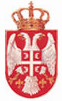 Република СрбијаКОМОРА ЈАВНИХ ИЗВРШИТЕЉАНадзорни одборБеоградЊегошева 73Број: 4/19-2Датум: 6.8.2019. годинеНа основу члана 519. став 1. Закона о извршењу и обезбеђењу („Службени гласник РС“ број 106/15, 106/16 – аутентично тумачење и 113/17-аутентично тумачење) и члана 37. став 4. тачка 10) Статута Коморе јавних извршитеља („Службени гласник РС“ број 105/16) Надзорни одбор Коморе јавних извршитеља на првој седници одржаној дана 6.8.2019. године, доноси следећуПРЕПОРУКУОдређује се Јелена Станковић Миковић за претставника Надзорног одбора на састанку који ће се одржати 07.8.2019. године у Министарству правде а поводом претстојећих измена Јавноизвршитељске тарифе.Претставник из става 1. може у име Надзорног одбора упознати Министарство правде са целокупним радом Надзорног одбора а нарочито са усвојеном Препоруком Надзорног одбора на седници одржаној 06.8.2019. године.                                                                                          Председник Надзорног одбора                                                                                               Др Жарко Димитријевић, с.р.